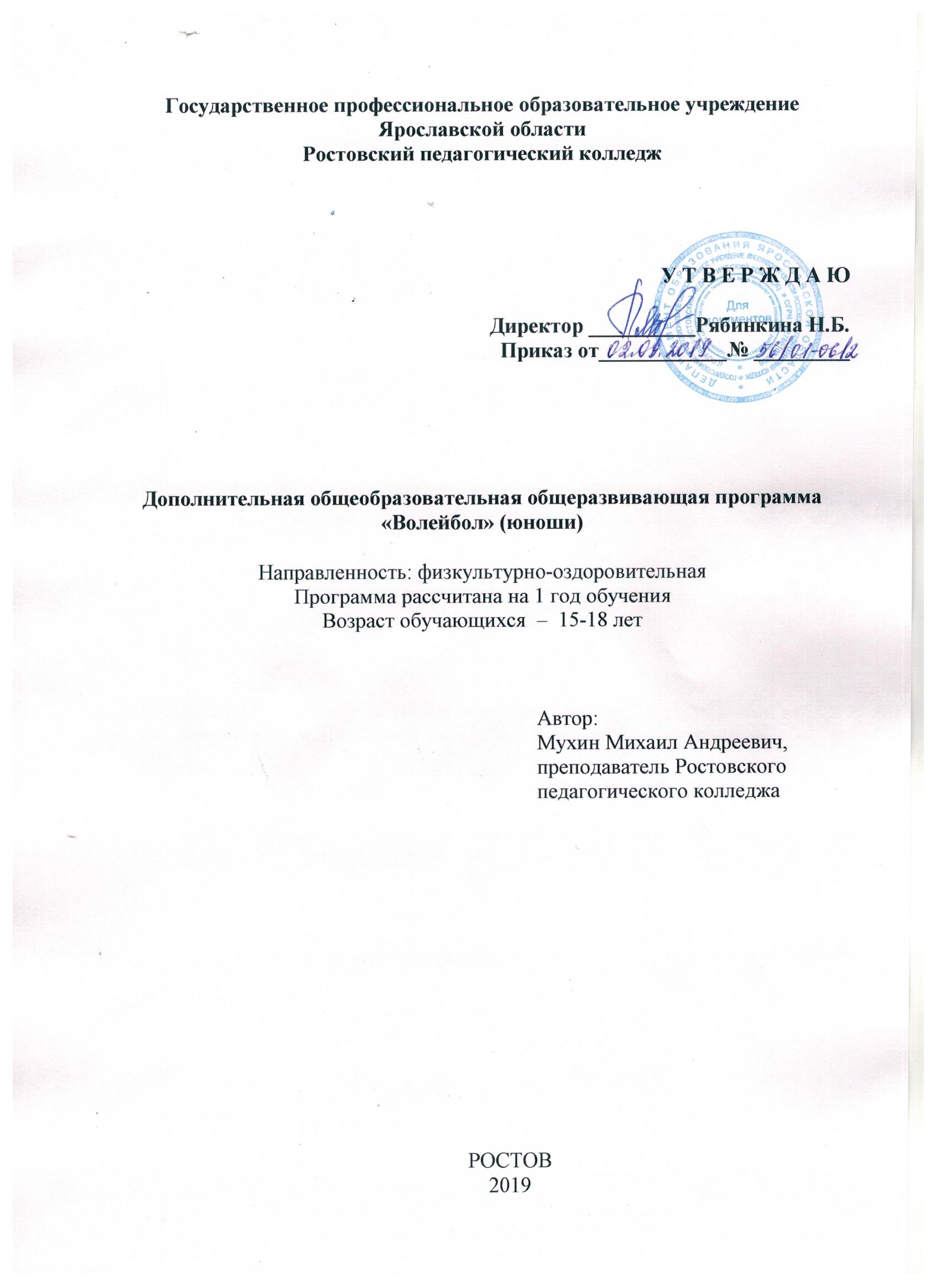 ПОЯСНИТЕЛЬНАЯ ЗАПИСКАВолейбол — один из наиболее увлекательных и массовых видов спорта, получивших всенародное признание. Его отличает богатое и разнообразное двигательное содержание. Чтобы играть в волейбол, необходимо уметь быстро бегать, мгновенно менять направление и скорость движения, высоко прыгать, обладать силой, ловкостью и выносливостью. Эмоциональные напряжения, испытываемые во время игры, вызывают в организме занимающихся высокие сдвиги в деятельности сердечно - сосудистой и дыхательной систем. Качественные изменения происходят и в двигательном аппарате. Прыжки при передачах мяча, нападающих ударах и блокировании укрепляют костную систему, суставы становятся более подвижными , повышается сила и эластичность мышц.Постоянные взаимодействия с мячом способствуют улучшению глубинного и периферического зрения, точности и ориентировке в пространстве.Игра в волейбол развивает также мгновенную реакцию на зрительные и слуховые сигналы, повышает мышечное чувство и способность к быстрым чередованиям напряжений и расслаблений мыши. Небольшой объем статических усилий и нагрузок в игре благотворно влияет на рост юных спортсменов.Программа составлена на основании нормативно-правовых документов:- Федеральный закон от 29.12.2012 N 273-ФЗ "Об образовании в Российской Федерации" (далее Федеральный закон N 273) (ст. 2, ст. 12, ст. 75)- Федеральный закон N 273-ФЗ (ст. 12, ст. 47, ст. 75).- Федеральный закон N 273-ФЗ (п. 1,2,3,9 ст. 13; п. 1, 5, 6 ст. 14; ст. 15; ст. 16; ст. 33, ст. 34, ст. 75),- СанПиН 2.4.4.3172-14 "Санитарно-эпидемиологические требования к устройству, содержанию и организации режима работы образовательных организаций дополнительного образования детей" (Постановление Главного государственного санитарного врача Российской Федерации от 4 июля 2014 г. N 41);- Федеральный закон N 273-ФЗ (п. 9, 22, 25 ст. 2; п. 5 ст. 12; п. 1, п. 4 ст. 75),- Приказ Министерства образования и науки Российской Федерации (Минобрнауки России) от 29 августа 2013 г. N 1008 "Порядок организации и осуществления образовательной деятельности по дополнительным общеобразовательным программам";- Концепция развития дополнительного образования детей /распоряжение Правительства РФ от 4 сентября 2014 г. N 1726-рОсновные характеристики программы:Направленность: дополнительной образовательной программы секции «Волейбола» физкультурно-оздоровительная. Программа направлена на приобретение теоретических и практических навыков игры в волейбол. Укреплению здоровья, правильному физическому развитию детей.Актуальность (соответствие государственной политике в области дополнительного образования, социальному заказу общества и ориентирование на удовлетворение образовательных потребностей детей и родителей). Актуальность – это констатация проблем в развитии и воспитании детей (потребность в общении, укрепление здоровья и т.д.). Отражение условий для социального, культурного и профессионального самоопределения, творческой самореализации личности в настоящий момент, соответствие современным запросам.Наиболее острые проблемы дополнительного образования:повышение занятости детей в свободное время;организация полноценного досуга;развитие определенных качеств личности;поддержка и развитие талантов;адаптация в обществе детей с определенными особенностями;физическое развитие и оздоровление детей;профессиональная ориентация и т.п.Отличительные особенности: В процессе изучения у учащихся формируется потребность в систематических занятиях физическими упражнениями, учащиеся приобщаются к здоровому образу жизни, приобретают привычку заниматься физическим трудом, умственная нагрузка компенсируется у них физической. Занятия спортом дисциплинируют, воспитывают чувство коллективизма, волю, целеустремленность, способствуют поддержке при изучении общеобразовательных предметов, так как укрепляют здоровье.Программа органично вписывается в сложившуюся систему физического воспитания в общеобразовательных учреждениях. Благодаря этому ученики смогут более плодотворно учиться, меньше болеть. Ученики, успешно освоившие программу, смогут участвовать в соревнованиях по волейболу различного масштаба.Кружковая работа по волейболу входит в образовательную область «Физическая культура».По своему воздействию спортивные игры в том числе волейбол являются наиболее комплексным и универсальным средством развития психомоторики человека. Специально подобранные упражнения, выполняемые индивидуально, в двойках, тройках, командах, подвижные игры и задания с мячом создают неограниченные возможности для развития, прежде всего координационных способностей.Целевая аудитория: – от 15 до 18 лет.Цель и задачи Игра в волейбол направлена на всестороннее физическое развитие и способствует совершенствованию многих необходимых в жизни двигательных и морально-волевых качеств.Цель программы - углублённое изучение спортивной игры волейбол.Основными задачами программы являются:укрепление здоровья;содействие правильному физическому развитию;приобретение необходимых теоретических знаний;овладение основными приемами техники и тактики игры;воспитание воли, смелости, настойчивости, дисциплинированности, коллективизма, чувства дружбы;привитие обучающимся организаторских навыков;повышение специальной, физической, тактической подготовки обучающихся по волейболу;подготовка учащихся к соревнованиям по волейболу.Условия реализации программы:условия набора и формирования групп;возможность и условия зачисления в группы второго и последующих годов обучения;необходимое кадровое и материально-техническое обеспечение программы;особенности организации образовательного процесса.Материально-техническое обеспечение реализации образовательной программы: должны быть указаны все необходимые составные реализации программы: сведения о помещении, в котором должны проводится занятия; необходимо перечислить нужное оборудование, ТСО, инструменты, декорации, костюмы, приборы, станки, химические реактивы, зеркала, грим, микрофоны и т.п.Кадровое обеспечение реализации программы: необходимо прописать, какие специалисты, кроме педагога дополнительного образования, необходимы для образовательного процесса: концертмейстер, художник-оформитель, аранжировщик, педагоги дополнительного образования других направлений, лаборант и др.Форма организации деятельности обучающихся:Большие возможности для учебно-воспитательной работы заложены в принципе совместной деятельности учителя и ученика. Занятия необходимо строить так, чтобы учащиеся сами находили нужное решение, опираясь на свой опыт, полученные знания и умения. Занятия по технической, тактической, общефизической подготовке проводятся в режиме учебно-тренировочных по 3 часа в неделю.Теорию проходят в процессе учебно-тренировочных занятий, также выделяют и отдельные занятия-семинары по судейству, где подробно разбирается содержание правил игры, игровые ситуации, жесты судей.Для повышения интереса занимающихся к занятиям волейболом и более успешного решения образовательных, воспитательных и оздоровительных задач рекомендуется применять разнообразные формы и методы проведения этих занятий.Словесные методы: создают у учащихся предварительные представления об изучаемом движении. Для этой цели учитель использует: объяснение, рассказ, замечание, команды, указания.Наглядные методы: применяются главным образом в виде показа упражнения, наглядных пособий, видеофильмов. Эти методы помогают создать у учеников конкретные представления об изучаемых действиях.Практические методы:метод упражнений;игровой;соревновательный;круговой тренировки.Главным из них является метод упражнений, который предусматривает многократные повторения движений.Разучивание упражнений осуществляется двумя методами:- в целом;- по частям.Игровой и соревновательный методы применяются после того, как у учащихся образовались некоторые навыки игры.Метод круговой тренировки предусматривает выполнение заданий на специально подготовленных местах (станциях). Упражнения подбираются с учетом технических и физических способностей занимающихся.Формы обучения: индивидуально-групповая. Режим занятий: Всего 3 часа в неделю, 108 часов в год.Вид учебной группы – постоянство учебной группы обязательно, т. к. новый материал базируется на предыдущем, и навыки накапливаются с каждым занятием. Форма занятий соответствует современным образовательным тренировкам, в которых отражён принцип индивидуального и группового обучения в пределах одной группы. Планируются следующие формы занятий: беседа, рассказ, теоретические и практические занятия, соревнованияОжидаемые результаты (личностные, метапредметные и предметные результаты, получаемые учащимися в результате освоения программы).Личностные результаты – сформировавшиеся в образовательном процессе качества личности; мировоззрение, убеждения, нравственные принципы, система ценностных отношений личности к себе, другим людям, профессиональной деятельности, гражданским правам и обязанностям, государственному строю, духовной сфере, общественной жизни; результаты, отражающие социальную активность, общественную деятельность (сформированность общественной активности личности, гражданской позиции, культуры общения и поведения в социуме, навыков здорового образа жизни, самоопределение, нравственно-этическая ориентация и др.)Метапредметные результаты – освоенные обучающимися ключевые компетенции (ценностно-смысловая, общекультурная, учебно-познавательная, информационная, коммуникативная, социально-трудовая, личностного самосовершенствования), применимые как в рамках образовательного процесса, так и при решении проблем в реальных жизненных ситуациях.Предметные результаты – освоенный обучающимися опыт специфической деятельности по получению продукта/нового знания, его преобразованию и применению: знания и умения, конкретные элементы практического опыта - навыки или предпрофессиональные/предметные компетенции – конструкторская, техническая, технологическая и т.п.Ожидаемый результат непосредственно проистекает из задач, поэтому должен отражать все три заявленные в задачах составляющие: обучение, развитие, воспитание личности учащегося. Ожидаемым результатам прохождения программы должен стать интерес студентов к спорту, в частности, к волейболу.УЧЕБНО-ТЕМАТИЧЕСКИЙ ПЛАН КРАТКОЕ СОДЕРЖАНИЕ ПРОГРАММЫ1 Основы знанийПравила игры в волейбол. Организация и судейство соревнований по волейболу. Жестикуляция судей. Правила техники безопасности при занятиях волейболом. Технико-тактические действия в защите и в нападении.2 Освоение техникой передвиженийСтойка игрока. Перемещения в стойке приставными шагами боком, лицом и спиной вперед. Ходьба, бег и выполнение заданий (сесть на пол, встать, подпрыгнуть и т. д.)3 Освоение техники приемов и передач мячаПередачи мяча сверху и снизу двумя руками на месте и после перемещений. Передачи над собой, перед собой. Во встречных колоннах через сетку с переходом в конец противоположной колонны. 4 Освоение техники подачи мяча и приема подач. Верхняя прямая подача через сетку из-за лицевой линии. Верхняя прямая подача на количество попаданий на противоположную площадку. Прием подачи через сетку.5 Освоение техники прямого нападающего удара и овладение техникой защитных действийПрямой нападающий удар после подбрасывания мяча партнером. Нападающий удар с разбега из зоны 2, 4 с передачи мяча игроком из зоны 3. Блокирование нападающего удара (индивидуальное и групповое). Страховка.6 Овладение тактикой игры в нападении.Выполнение подач в определенные зоны. Групповые действия – взаимодействие игроков зоны 6 с игроком зоны 3, а игрока зоны 3 с игроком зоны 2 и 4. Командные тактические действия через игрока передней линии без изменения позиций игроков.7 Овладение тактикой игры в защите Выбор способа приема мяча. Взаимодействие игроков задней линии с игроками передней линии. Система игры в защите «углом вперед».УСЛОВИЯ РЕАЛИЗАЦИИ ПРОГРАММЫМатериально-техническое обеспечение:Наличие спортивного зала, пригодного для проведения занятий, соответствующего требованиям СаНПиН. Кадровое обеспечение: преподаватели физической культуры ГПОУ ЯО Ростовского педагогического колледжаМетодическое обеспечение дополнительной образовательной программыСПИСОК ЛИТЕРАТУРЫБеляев А. В., Булыкина Л. В. Волейбол: теория и методика тренировки; ТВТ Дивизион - Москва, 2011. - 176 c.Волейбол для всех; ТВТ Дивизион - Москва, 2012. - 889 c.Волейбол; АСТ, Астрель, Харвест - Москва, 2010. - 141 c.Клещев Ю. Н. Волейбол. Подготовка команды к соревнованиям; ТВТ Дивизион - Москва, 2009. - 208 c.Колодницкий Г. А., Кузнецов В. С., Маслов М. В. Внеурочная деятельность учащихся. Волейбол; Просвещение - Москва, 2012. - 649 c.Кунянский В. А. Волейбол. О некоторых аспектах игры и судейства; ТВТ Дивизион - Москва, 2009. - 476 c.Кунянский В. А. Волейбол. О судьях и судействе; СпортАкадемПресс - Москва, 2013. - 184 c.№ п/пНазвание разделаКоличество часовКоличество часовКоличество часовФормы контроля№ п/пНазвание разделаВсегоТеорияПрактикаФормы контроля1.Основы знаний 33-Беседа, рассказ2.Освоение техники передвижений3-3Показ.Тренировочные упражнения. Работа в группах. Учебная игра3.Освоение техники приемов и передач мяча30-30Показ.Тренировочные упражнения. Работа в группах. Учебная игра4.Освоение техники подачи мяча и приема подач.33-33Показ.Тренировочные упражнения. Работа в группах. Учебная игра5.Освоение техники прямого нападающего удара и овладение техникой защитных действий30-30Показ.Тренировочные упражнения. Работа в группах. Учебная игра6.Овладение тактикой игры в нападении.3-3Показ.Тренировочные упражнения. Работа в группах. Учебная игра7.Овладение тактикой игры в защите615Показ.Тренировочные упражнения. Работа в группах. Учебная играИтого:1084104№ п/пРазделФормы занятийМетоды и приемыФормы подведения итогов1Основы знаний Беседа Рассказ Объяснение материалаСловесный метод (беседа, описание, разъяснение, рассуждение, дискуссия, диалог, рассказ)Опрос2Освоение техники передвиженийОбъяснение материала ТестированиеСоревнованиеНаглядный метод (педагогический показ)Практический метод (работа под руководством педагога, выполнение упражнений)Репродуктивный метод (воспроизведение полученных знаний и освоенных способов деятельности: отработка технических навыков, физических упражнений)Учебно – тренировочная играИндивидуальный и групповой показТестирование3Освоение техники приемов и передач мячаОбъяснение материала ТестированиеСоревнованиеНаглядный метод (педагогический показ)Практический метод (работа под руководством педагога, выполнение упражнений)Репродуктивный метод (воспроизведение полученных знаний и освоенных способов деятельности: отработка технических навыков, физических упражнений)Учебно – тренировочная играИндивидуальный и групповой показТестирование4Освоение техники подачи мяча и приема подач.Объяснение материала ТестированиеСоревнованиеНаглядный метод (педагогический показ)Практический метод (работа под руководством педагога, выполнение упражнений)Репродуктивный метод (воспроизведение полученных знаний и освоенных способов деятельности: отработка технических навыков, физических упражнений)Учебно – тренировочная играИндивидуальный и групповой показТестирование5Освоение техники прямого нападающего удара и овладение техникой защитных действийОбъяснение материала ТестированиеСоревнованиеНаглядный метод (педагогический показ)Практический метод (работа под руководством педагога, выполнение упражнений)Репродуктивный метод (воспроизведение полученных знаний и освоенных способов деятельности: отработка технических навыков, физических упражнений)Учебно – тренировочная играИндивидуальный и групповой показТестирование6Овладение тактикой игры в нападении.Объяснение материала ТестированиеСоревнованиеНаглядный метод (педагогический показ)Практический метод (работа под руководством педагога, выполнение упражнений)Репродуктивный метод (воспроизведение полученных знаний и освоенных способов деятельности: отработка технических навыков, физических упражнений)Учебно – тренировочная играИндивидуальный и групповой показТестирование7Овладение тактикой игры в защитеОбъяснение материала ТестированиеСоревнованиеНаглядный метод (педагогический показ)Практический метод (работа под руководством педагога, выполнение упражнений)Репродуктивный метод (воспроизведение полученных знаний и освоенных способов деятельности: отработка технических навыков, физических упражнений)Учебно – тренировочная играИндивидуальный и групповой показТестирование